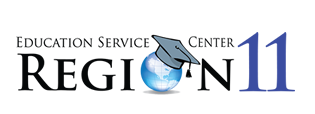 Instructional Leaders Advisory MeetingDecember 14, 2017Choose one - 9:00 a.m. and another at 11:45 a.m.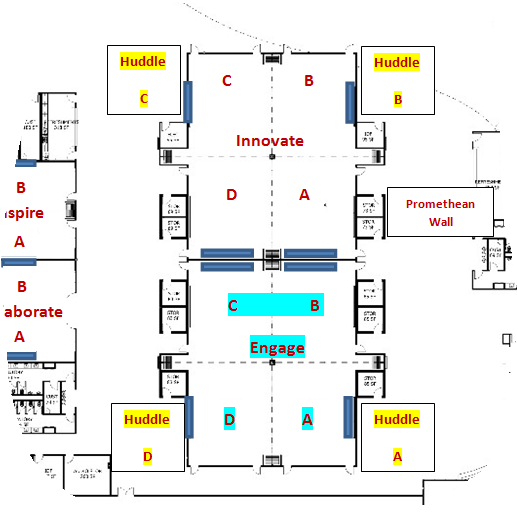 A-F Accountability System (Domains 2 & 3)—Jim PhillipsParticipants will be provided with an overview of Domains 2 and 3 as they relate to our A-F Accountability System for 2017-2018. In addition, important dates in the development of the A-F System will be discussed.Engage APBMAS (Discipline Data Validation)—Kathy DunivenBecome familiar with the 98 new indicators of SpEd PBMAS, and the implications of the Discipline Data Validations reports just released.Engage B & CTexas Lesson Study—Teela WatsonParticipants will be provided an overview of the Lesson Study process.  Texas Lesson Study (TXLS) is inquiry-based, job-embedded professional development where teachers work collaboratively to develop, teach, and assess research-based lessons.  Engage DLone Star Governance/Lone Star Campus—Dale LathamThe intention of Lone Star Governance is to provide a continuous improvement model for governing teams (Boards in collaboration with their Superintendents) that choose to intensively focus on one primary objective: Improving Student Outcomes.Huddle ABuilding Capacity through Instructional Coaching—April Riley & Lori ColeResearch says that “After about 15 weeks, teachers who attended training stopped using their new strategies while those who had coaching increased the transfer of the learning to their classrooms.” (Truesdale, 2003)  Join us for this interactive session as we uncover effective principles of instructional coaching and walk away with ideas to help you partner, connect, and grow your learners.Huddle BBlended Learning:  Where to Start—Charles Cooper & Shelly ShawWhat is blended learning and how can we get started on the blended learning journey? In reality, blended learning can mean so many things. We’ll look at the blended learning spectrum to see all the ways that teachers can implement blended learning in the classroom to meet the needs of all students. We’ll discuss the true purpose behind blended learning and ways to get started.Huddle CAdministrator Coaching—Renee Treat & Lyndsae BentonDistricts often implement coaching strategies focused on the teacher and classroom.  As a powerful turn-around strategy, however, come learn about the concepts of administrator coaching to help our leaders be the best they can be.Huddle D